Muharay Elemér Népművészeti Szövetség1011. Budapest, Szilágyi Dezső tér 6.e-mail: muharay30@gmail.comT: Hagyományőrző együttesek országos továbbképzése.Téma: A lakodalom.             A hagyományos lakodalmi szokások tovább élése napjaink   lakodalmi eseményeiben.             A vőfélyek és szertartásmesterek szerepe.             A lakodalmi szokások színpadi feldolgozása.Időpont: 2022. március 4-5-6.Helyszín: Hotel Benczúr.  (https://www.hotelbenczur.hu                   Budapest, Benczúr u. 35, 1068Program:március 4.    17:00-18:00      Érkezés, szállás elfoglalása.                       19:00-22:00      Köszöntő - Dűvő zenekar – a résztvevő vőfélyek köszöntője.                                                   Programvezető: Varga Albin Kérjük a vőfélyeket, hogy hagyományos viseletbe öltözve mondják el köszöntőjüket (a köszöntő kapcsolódhat az esküvő és lakodalom bármely eseményéhez) s táncba, játékba is szólíthatják a jelenlévőket.március 5.   08:00                   Reggeli.                      09:00 -12:00      A hagyományos paraszti lakodalom jellemzői.                                                   Lakodalmi tisztégviselők.        Kérdések, melyeket a jelenlévőkkel kívánunk megvitatni: Hogyan készülünk a lakodalomra – egyeztetés a szülőkkel, ifjúpárral, szolgáltatások, elvárások,megbeszélése. Együttműködés az esemény szolgáltatóival, vendéglátás, dekoros, zenekar, plébános, anyakönyvvezető stb.Az esküvő napja, a lakodalom menete.Az esküvői és lakodalmi ceremóniák vezetése, „hangulatfelelős”, esetleges konfliktusok kezeléseFelkért néprajzi szakértők: dr. Bereczki Ibolya, Dr. Romsics Imre                      12:30-14:00        Ebéd                     14:00- 18:00      A délelőtti téma folytatása.19:00-22:00   Lakodalmi mulatság                         Zene: FixStimm zenekarmárcius 06.    08:00   reggeli                         09:12   A színpadra vitt lakodalom.                                      Lakodalmi népszokások dramaturgiai elemzése.                                      Példák: Rábai Miklós: Ecseri lakodalmas.                                      Előadó: Sztanó Hédi                                      Bagi hagyományos lakodalmi szokások feldolgozása Iglói Éva és Rónai Lajos                                      koreográfiái alapján.                                      Előadó: ifj. Rónai LajosAmint látjátok törekszünk a téma széleskörű és élményszerű feldolgozására, melyben számítunk minden jelenlevő aktív közreműködésére.A hangulatot még növelheti, ha kóstoló hoztok jellemző lakodalmi tájjellegű süteményekből, ételekből.(csak apróságokra gondolunk!)Budapest, 2022. 02. 04.Héra Évaelnök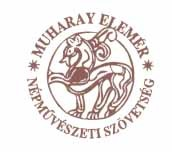 